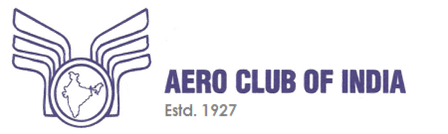 NATIONAL AEROMODELLING COMPETITION AT AMRELI, GUJARATUNDER THE AEGIS OF AERO CLUB OF INDIAINTRODUCTION1.          Aero Club of India (ACI) is organizing National Aeromodelling Competition at Amreli, Gujarat from    19 Feb 2016 to 21 Feb 2016. Gujarat government has promised full support in this endeavor and based upon the past successes and experience in organizing Aero-modeling competitions,  Aero-modelers Association of India (AMAI) http://www.amai.in/ has been entrusted with the responsibility for conducting and making this event a grand success.2.         Aero Club of India (ACI) http://aeroclubofindia.in/is National Aero sport Controller (NAC) in India for Federation Aéronautique Internationale (FAI) http://www.fai.org, the World Air Sports Federation, the only world governing body for air sports, aeronautics and astronautics world records. Its head office is in Lausanne, Switzerland.ABOUT AMRELI CITY`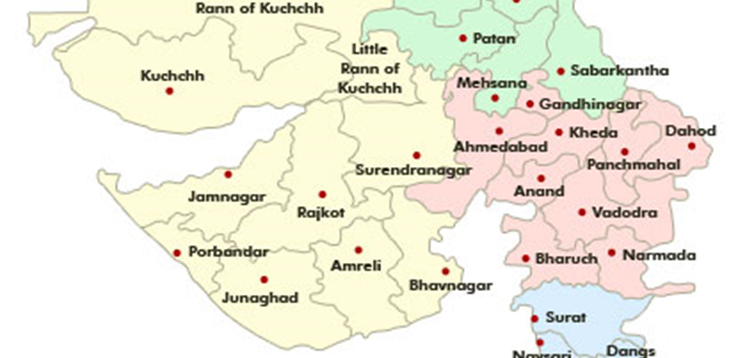 AMRELI3.               Amreli District is named after the city name Amreli, which is the main District head quarter. Amreli District was formerly a part of Vadodra District and ample of informations are available. From the holy stone of Shilalekh of Holy Temple Nagnath at Amreli it has came to be known that Amreli was known as Amravaali in historical age. See more at: http://collectoramreli.gujarat.gov.inAMRELI AIRPORT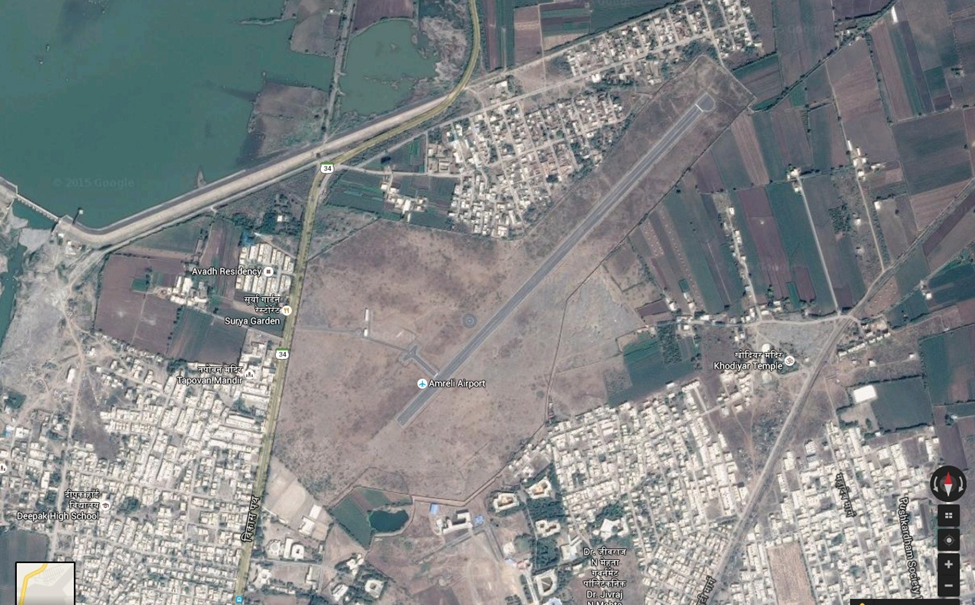 RUNWAY – AMRELI AIRPORTREGISTRATIONSALIENT POINTS – REGISTRATION 4.    The following points must be adhered to :-	(a)	All payments at the Registration counter- cash only.	(b)	Fees shall be charged Date specific as given above.	(c)	Registration for flyers Will Close at 1400 Hrs, on 20th Feb 2016.	(d)	Entry will be subject to registration by all participants / visitors at the registration counter.	(e)	Vehicles and drivers of flyers will be given an entry pass for parking in the allocated zone close to the visitor's area.	(f)	Drivers and attendants of visitors should not enter the flying field unless registered as Visitors.	(g)	All associate members of ACI, as on date, on proof thereof, will be eligible to a 0% discount on the registration fees only.	(h)	All the above discounts, as may be applicable, will be extended concurrently and not severally. No further concessions would be admitted on account of any other charges, including for assistants and guests. Past members whose membership may have expired or defaulting members will not be eligible to any discounts.	(j)	Sponsors and such other associates may be extended complimentary facilities as per the policy of the organizers.	(k)	Service Staff/Vehicles & such other collaterals, as may be deemed fit, will be provided free access to the flying field, by the organizers.SCHEDULE OF EVENTSNOTE - THE SCHEDULE WILL BE REVISED AS PER THE NUMBER OF PARTICIPANTS IN AS MANY CATEGORIES, AFTER REGISTRATION OF PARTICIPANTS.MONDAY, 22 FEB 20165.	The entire day is reserved for fun flying, demonstration of autonomous flying machines, accessories and electronics. The time will be scheduled as per the availability and request of all participants, many companies have intimated willingness to showcase their products to spread awareness and generate interest. Other Activities and Demonstrations6.	Other activities (under planning)  for the attending enthusiasts and general public during the event are as under:-(a)	Skydiving demonstration by Indian Air Force team.(b)	Foot Launched Hang Gliding demonstration by Indian Army team.(c)	Hot Air Ballooning by Indian Army team.(d)	Model Rocketry  demonstration has also been planned, this will be the first time ever public demonstration of model Rocketry in the country.(e)	Powered Parachute joyrides for enthusiasts and general public at concessional rates.AWARDS7.	The demo flying sessions shall be judged by appointed committees based on which, awards will be given for best performance in following categories (subject to change):
              (a)	 F3A R/C AEROBETIC  MODEL AIRCRAFT (b)	F5AR/C ELECTRIC AEROBETIC  MODEL AIRCRAFT (c)	F3M LARGE R/C AEOBETIC MODEL AIRCRAT (d)	F3S JET R/C AEROBETIC POWER MODEL AIRCRAFT (e)	F3D PYLON RACING MODEL AIRCRAFT(f)	F5D PYLON RACING ELECTRIC MODEL AIRCRAFT (g)        F3C R/C AEROBETIC HELICOPTER(h)         F3N R/C AEROBETIC FREESTYLE HELICOPTER(g)         F4C R/C SCALE MODEL AIRCRAFT              (h)        F4K R/C SCALE MODEL HELICOPTER	 (j)	F3B R/C GLIDER (MULTI TASKING)(k)	F5B R/C GLIDER(l)	F4B CONTROL LINE MODEL AIRCRAFT	8. All participating pilots will be awarded a certificate of participation by Aero Club Of India.PROVISIONS9.	We shall endeavor to provide for following, without commitments -:(a)	Fuels for Glow Engines (methanol, castor ,synthetic ,Nitro)(b)	Filtered Diesel, Jet A1 & Oil for Turbines.(c)	Gasoline (98 Octane) for Gas Engines.(d)	 Power Points (230 Volts A.C.) for Charging facility for TX and RX packs.(e)	 Tables will be provided in the pits area for assembly & temporary maintenance.(f)	While the fuels will be supplied on charge basis, the other facilities described will be complimentary. (g)         The organizers should not be held responsible for any loss or damage caused to the  property of the user or to himself.(h)Any tools and tackles shall be the responsibility of the owners / user.(g)Every user of the space should ensure the safety and convenience of his colleagues around.              (h)         Starting of engines in the covered space will be strictly prohibited.DISPLAY AREAS FOR ADVERTISER & VENDER10.	It is planned to provide standard Display Tables admeasuring 6ft by 2 ft in the main tent    area at nominal cost to vendors so desirous. The charges will be as under: -
(a)	For Table size 2 X 6’ - Rs. 10,000 One time.(b)	Advertisement Banners 9' X 3’ Rs. 5,000 One time
              (Alongside the runway, banner to be provided by the organizer and artwork by advertiser)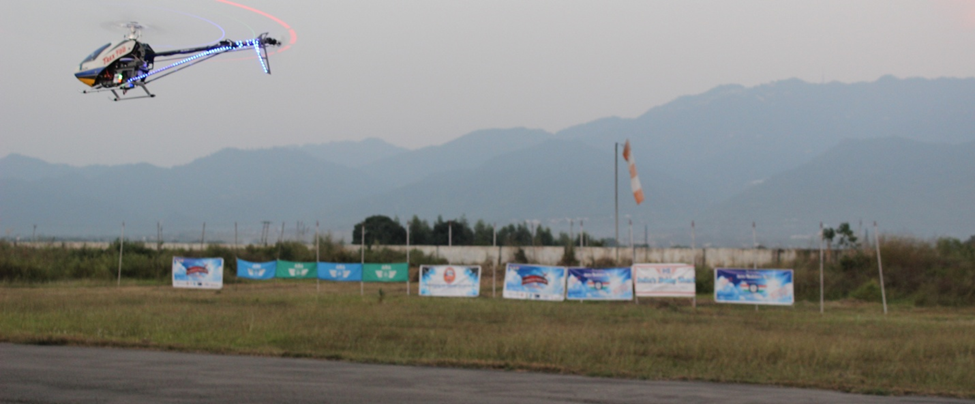 FREQUENCY CONTROL11.	Use of radio frequencies other than 2.4 GHz is not recommended, however, the following points are to be adhered to :-(a)	For all spot frequencies (other than 2.4 GHz),all transmitters may be impounded to protect accidental usage.(b)	While all the efforts will be made by the administrators to maintain vigilance over clash of the frequencies, however, this is without commitment by the organizers. The risk and responsibility shall continue to be that of the flyer / user.(c)	Any RC activity will be strictly restricted from designated areas only. No flying or any other RC activities will be permitted, in areas other than specified, including car parking, public areas and pits.SAFETY12.	R/C flying planes / helicopters are high speed flying machines and needs to be treated with respect, both, in terms of responsibility and self-discipline, the following points must be kept in mind by all present at the time of competition:-(a)	A chart of do’s and don’ts will be displayed at the event site which, we recommend that all flyers / visitors should abide by in all earnestness.(h)Particular care should be exercised in respect of young children, since their curiosity may be cause of unwanted accidents. All guardians of such children are strongly advised to ensure that their dependents maintain a respectable distance from these powerful machines, especially when in action.ACCOMODATION& TRANSPORTATION13. 	The accommodation and transportation (from place of stay in Amreli and Amreli airport) for all visitors is being worked out and will be finalized at the earliest,  an  effort is being made to make the accommodation and transportation available at the subsidies rates through ACI and Gujarat Govt for participants in the event. Bookings have to be made through directly by the guest. Further information will be made available at the earliest.BANK ACCOUNT DETAILS14.	To send the payments by RTGS / NEFT towards sponsor & advertising the bank details are below:-(a)	 A/c Name -Aero Modelers Association NGO (b)	 Bank & Branch -   Axis Ban, Mansarover Garden New Delhi 110016
  	(c)	A/c No  -  915010051480561
  	(d)	 RTGS / ISFC Code  -   UTIB0001101; 
  
 15. 	Note - Kindly mail the amount and UTR number to treasurer@amai.in order for us to confirm the receipt of the payment.ROUTE INFORMATIONTRANSPORTATION OF MODELS16.	AMAI, is working to provide collective transport facility by trucks/ vans from given locations in Delhi City, at specific schedules to the event venue. The facility will be provided on charge basis at cost. Intimation of the packages, with approximate dimensions and gross weight should be furnished on or before the 14 Feb 2016. Such transportation will be at the risk of the owner, and the AMAI shall not be responsible for any loss or damage arising there from.17.	Those participants, desirous of seeking assistance for transportation of their models from North Indian cities / locations,  to the Amreli airport may kindly contact Mr. Subir Agarwal   (Mobile: +91 9560604442) for assistance. He is the owner Om Logistics.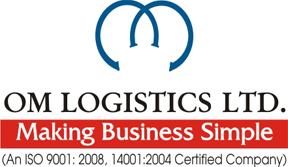 OUR OFFICIAL LOGISTICS PARTNERCONCLUSION18. 	We welcome all R/C enthusiasts, their families and friends to visit / participate in this great eventbeing organized by and for RC Aeromodelers.We are sure you will have a memorable time. Should you have any further questions, please do not hesitate to contact us at any of the above given references.19.	NB: All information provided, is in good faith & subject to change / updated without prior notice.Amreli Is a small town in southern Gujarat (21.4167° N, 70.7500° E), has a small airstrip, Bhavnagar to the E, Junagadh to the W and Diu/ Somnath to its SW.Statistics - RunwayAmreli Is a small town in southern Gujarat (21.4167° N, 70.7500° E), has a small airstrip, Bhavnagar to the E, Junagadh to the W and Diu/ Somnath to its SW.Statistics - RunwayLength : 1260 Meters ApproxWidth : 30 Meters ApproxElevation :  439 AMSLOrientation : 04 – 22Slope : N/AAverage Wind Speed : 10 Mph Avg.Temp Day Feb: 18– 28 CCo-ordinates : Latitude: 21°37'095"N, Longitude: 71°13'379"ERegistration Fees: All flyers – Any CategoryRegistration Fees: All flyers – Any CategoryRegistration Fees: All flyers – Any CategorySr. No.Flyers Category(19 - 22 Jan 2016)1All Flyers of Jets and Props and Helis
(Above 15 years of age)Rs.1500 Rs
2All Flyers below 15 years of age.Rs.1000 Rs
Registration Fees: Visitors / Non FlyersRegistration Fees: Visitors / Non FlyersRegistration Fees: Visitors / Non FlyersSr. No.Visitors / Non Flyers
(19 - 22 Jan 2016)1All visitors above 15 yrs of ageNil2Junior (2-15 years age)Nil3Less than 2 years (Subject to special permission – child should compulsorily be accompanied by visiting adult guardian)NilNil4Attendants / Driver accompanying the flyer
(restricted to 1 each per flyer)Nil
5Per vehicle of Flyers / Visitors
Nil
FRIDAY, 19 FEB 2016FRIDAY, 19 FEB 2016FRIDAY, 19 FEB 20160800 ONWARDSREGISTRATION STARTSAt flying Strip0830 -0900Skydiving / Hot Air ballooningDemo by Armed Forces team.0900 -0930Foot Launched Hang GlidingDemo by Armed Forces team..0930 -1000WELCOMING SESSIONBy ACI1000 -1100FREE FLYINGAll Type1100 -1200F3A & F5A Round 1Aerobatic Aircraft (include Electric)1200 -1230NOVICE-FREE-FLYINGGlow & electric Aircraft Only1230 -1330F3M-Round 1Large Aerobatic Aircraft1330 -1400NOVICE-FREE-FLYINGGas & electric Aircraft Only1400 -1500F3S & F4C & F4K Round-1/FinalJet, scale model aircraft & Helicopter1500 -1530NOVICE-FREE-FLYINGAll type1530 -1630F3C & F3N Round-1R/c aerobatic Helicopter1630 -1730Powered Parachute joyridesAs per instructor availability1730 -1830FREE FLYINGAll TypeSATURDAY, 20 FEB 2016SATURDAY, 20 FEB 2016SATURDAY, 20 FEB 20160800 -0900FUNFLYINGAll Types0900 -1000F3A & F5A FinalAerobatic Aircraft (include Electric)1000 -1030Model Rocketry  Global air sports Team1030 -1200F3M-FinalLarge Aerobatic Aircraft1200 -1300Model Rocketry  Global air sports Team1300 -1400F3C & F3N FinalR/c aerobatic Helicopter1400 -1500FREE FLYINGHelicopter only1500 -1600F3D & F5D Round 1/ FinalPYLON RACING MODEL AIRCRAFT1600 -1700FREE FLYINGOpen slot1700 -1830Powered Parachute joyridesAs per instructor availability2030 ONWARDSAWARD CEREMONY AND DINNER  COURTESY AERO CLUB OF INDIAENTRY BY INVITATION ONLYSUNDAY, 21ST FEB 2016SUNDAY, 21ST FEB 20160800-1000FREE FLYING PLANE1000-1200FREE FLYING FOR ALL1200-1300OPEN SLOT1300-1500FREE FLYING - HELIS1500-1700FREE FLYING FOR ALL1700-1830Powered Parachute joyridesDistances from Amreli Airport < 1Km Travel time <1.5 minDistances from Amreli Airport < 1Km Travel time <1.5 minDistances from Amreli Airport < 1Km Travel time <1.5 minBY CAR TO Amreli AirportBY CAR TO Amreli AirportBY CAR TO Amreli AirportFromTo The Amreli Airstrip:To The Amreli Airstrip:Approx DistanceTime ApproxAhamdabad Railway Station250 km apx6.25 HrsAhamdabad Airport260 km apx6.5 HrsRajkoi Railway Station115 km Apx2.5 HrsRajkot Airport 120 kms apx2.5 HrsCONTACTSCONTACTSPresident AMAIMr. Onkar Dutt Sharma 
Mobile: +91 9873430004
Email: president@amai.inBoarding and LodgingMr.Laxman Suthar
Mobile: +91 9868284131
Email: treasurer@amai.inTechnicalLt Col A M SharmaMobile: +91 7691916222Email: amsharma22@gmail,comTransportationMr. Subir Agarwal  Mobile: +91 9560604442http://www.omlogistics.co.in/contact_us.php